29th January 2021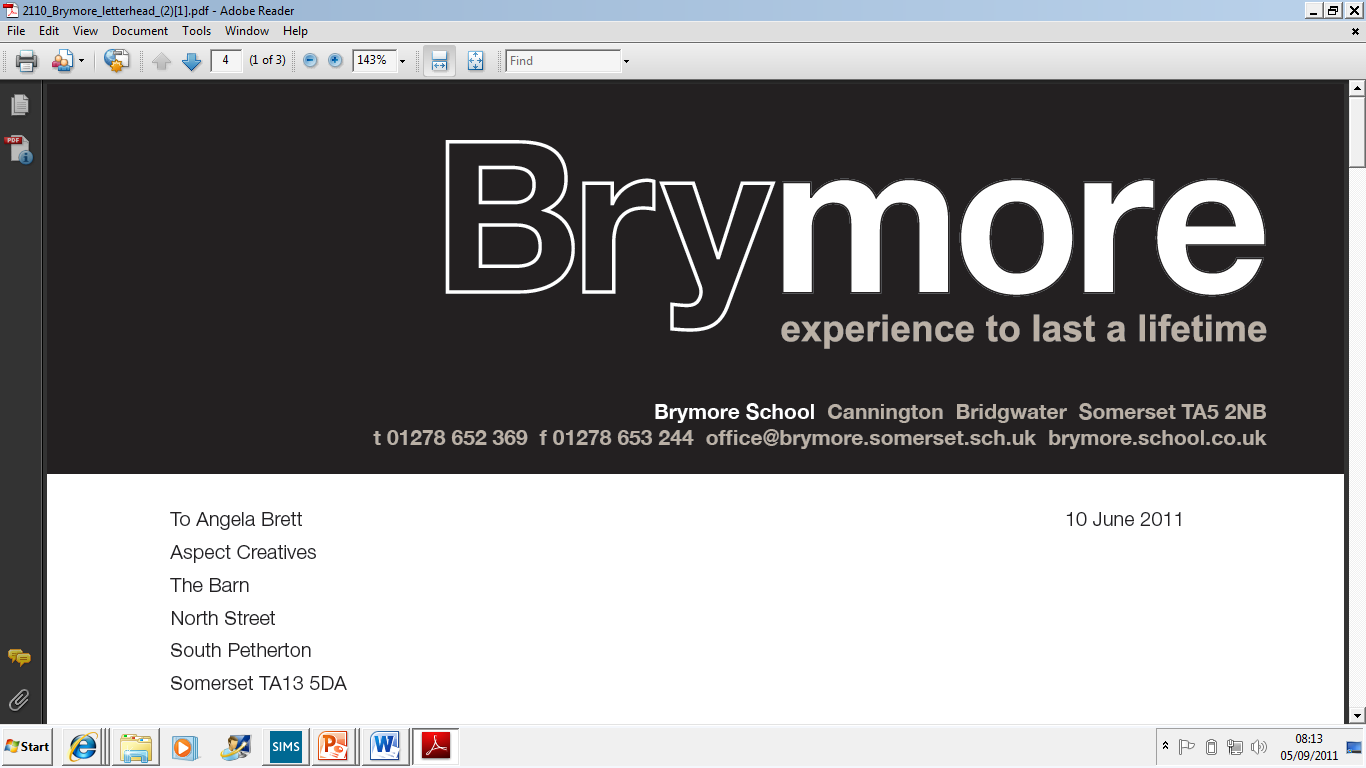 Dear Parents/GuardiansRE: 	Keeping children safe in the modern world - 	Changes to the Relationship and Sex Education and Health Education CurriculumWe hope you are well and appreciate this is not the best time for you to receive this information, however, we are interested in your views on the Relationship and Sex Education and Health Education curriculum and how we deliver that to the boys at Brymore.  This letter details the content of the information pack that we have put together for you.The teaching of Relationship and Sex Education and Health Education has been compulsory from September 2020.  We are reviewing our RSE curriculum and policy so we can be sure our RSE provision is appropriate for our pupils based on their:AgePhysical and emotional maturityReligious, social and cultural backgroundsSpecial educational needs and/or disabilitiesYour feedback on how we achieve this will be invaluable. Parents are central to the successful delivery of high quality Relationship & Sex Education and Health Education, both in talking with your child at home and supporting schools to deliver a high quality education. In the first instance we would like you to read through the information contained within the information pack and feed back to us via a Microsoft Form.  If and where the needs arises, and can be accommodated within the best practice guidelines due to Coronavirus, we will hold further consultation meetings, with the potential to create a focus group of parents to help us shape the curriculum.Information included in this pack:Rebecca Hendry, RSE & Health Curriculum Development Lead, has prepared a short introductory video. This video can be viewed at:https://youtu.be/D6JGFKGXS_Q or https://web.microsoftstream.com/video/6a464e7a-4700-4606-841f-97a73a82210a To help you understand the curriculum requirements we need to meet, please do take a look at the summary of what all pupils are expected to know by the end of secondary school, attached with this letter.The full policy from the Department for Education the Department for Educations (DfE) ‘Relationships Education, Relationships and Sex Education (RSE) and Health Education’ (June 2019) can be found at:https://assets.publishing.service.gov.uk/government/uploads/system/uploads/attachment_data/file/805781/Relationships_Education__Relationships_and_Sex_Education__RSE__and_Health_Education.pdf The DfE have prepared a guide for parents, explaining the changes.  These guides can be found at:https://www.gov.uk/government/publications/relationships-sex-and-health-education-guides-for-schools……/The overarching ‘Bridgwater & Taunton College Trust Relationship and Sex Education and Health Education Policy’ (March 2020) is attached in draft form. Please do comment on this as we feel parent views should help us to develop the best possible policy.Further information can also be obtained from a variety of other organisations - the links to the websites of these organisations are listed below -ParentKind - https://www.parentkind.org.uk/blog/10402/Why-Relationships-Education-Matters Big Talk Education - a Parent’s Guide to RSE - https://www.bigtalkeducation.co.uk/parents/ Once you have had an opportunity to read through the information provided, we would welcome your feedback.  This feedback can be given via a Microsoft Form which you can access through the following link:https://forms.office.com/Pages/ResponsePage.aspx?id=3Uw9KN7IV06XfymowbLfetO0A_IGKSJBt12UwUDJ9SpUMjdBTkNDSVpEV0Q4MTFCR003UUNEMjlBSS4u Please note that all feedback must be sent through the Microsoft Form.  This will ensure that we receive and can collate all of the feedback.  The initial response to your feedback will be in the production of a draft policy for Brymore Academy.  In addition, where questions or comments are raised multiple times, a ‘Frequently Asked Questions’ style page will be prepared and posted on our school website.  Where appropriate, individual feedback on specific concerns will be provided to parents.Once again, thank you for your time. Yours sincerelyMia Briggs 					Rebecca Hendry PSHRE Lead, Brymore Academy		BTCT, RSE & Health Curriculum Development Lead